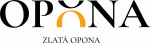 PROPOZICE DIVADELNÍ PŘEHLÍDKY ZLATÁ OPONA    TERMÍN KONÁNÍ:      sobota 20. dubna 2024                                      zahájení v 10:00 hodin MÍSTO KONÁNÍ:        sál SOUE                       	                Vejprnická 56, 318 00 PlzeňÚČASTNICKÝ POPLATEK PRO NÁVŠTĚVNÍKY SOUTĚŽE:         DOSPĚLÍ :                100,- Kč         DĚTI:	                   50,- KčPREZENCE účastníků jednotlivých souborů probíhá v den soutěže v době od 8:45 do 9:30 hodin. Je nutné odevzdat prezenční listinu se jmény a podpisy všech účastníků, s názvem školy, kterou navštěvují.UZÁVĚRKA závazných přihlášek je 27.3.2024. PŘIHLAŠOVÁCÍ FORMULÁŘ vyplníte na webu www.radovanek.cz VYHLAŠOVATEL SOUTĚŽE:            Středisko volného času RADOVÁNEK, PlzeňINFORMACE:            www.radovanek.cz           Romana Vynáhlovská, mobil: 778 717 405           e-mail: vynahlovska@radovanek.cz                  SOUTĚŽNÍ ŘÁDDivadelní přehlídka ZLATÁ OPONA navazuje na úspěšnost hudební soutěže Zlatá struna.  Novým projektem chceme podporovat nadané a talentované děti v oblasti dramatické výchovy. V letošním roce vyhlašuje Středisko volného času RADOVÁNEK  2. ročník divadelní přehlídky mladých talentů do 26 let.Jedná se o krajskou přehlídku dětských divadelních souborů činoherního a hudebního divadla, která současně slouží jako inspirativní dílna divadla pro děti a mládež. Posláním přehlídky je podpora zájmu o divadelní aktivity, rozvoj osobnosti v dramatické oblasti, umožnění setkání tvůrčích osobností a divadelních souborů, zprostředkování poznání a inspirace v divadelní oblasti.Přehlídky se může zúčastnit dětský divadelní soubor, případně jednotlivec s věkovým průměrem do 26 let. Divadelní nebo dramatická aktivita musí být vhodná pro děti a mládež. Pořadatel může odmítnout přihlášení souborů, které nerespektují koncepci přehlídky. Časový limit vystoupení je 60 minut. Soutěž je rozdělena do třech věkových kategorií dle data narození nejstaršího člena souboru. Kategorie A nar. 2011 - mladší, kategorie B nar. 2010 – 2007, kategorie C nar. 2006 – do 20 let věku včetně s možností postupu do republikového finále, starší bez postupu. Na technickém zázemí a hudebním doprovodu vystoupení se může podílet neomezený počet osob, i dospělých. Jako doprovod je povolena reprodukovaná i živá hudba. V případě nízkého počtu účastníků mohou být kategorie sloučeny, o vítězi rozhoduje porota. Hodnocení vystoupení provádí odborná porota. Hodnotí se zejména umělecké, vzdělávací a výchovné hodnoty aktivity a její textové předlohy, metoda a přínos práce souboru pro rozvíjení oboru dramatické výchovy a dětského divadla. Slavnostní vyhlášení vítězů probíhá na závěr soutěže. Pořadatel krajské přehlídky může na základě rozhodnutí poroty nominovat v každé kategorii jeden divadelní soubor k přímému postupu do republikového finále Pionýrský Sedmikvítek - Divadlo. Porotci krajské přehlídky musí vždy zvážit, zda jsou divadelní, dramatické a umělecké aktivity natolik podnětné a kvalitní, aby byly přínosem pro postup. Pokud se takováto aktivita na krajské přehlídce neobjeví, nedoporučí pořadatel k postupu žádný soubor. V případě, že se na přehlídce vyskytnou další kvalitní a inspirativní aktivity, může pořadatel udělit Divokou postupovou kartu, o přijetí rozhoduje štáb Pionýrského Sedmikvítku dle možností pořadatele republikového finále. Do republikového finále mohou postoupit soubory i jednotlivci ve věku do 20 let.